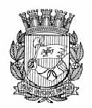 Publicado no D.O.C. São Paulo, 69, Ano 63.Sábado – 14 de Abril de 2018.Secretarias, págs. 03 e 06TRABALHO EEMPREENDEDORISMOGABINETE DA SECRETÁRIAPORTARIA Nº 08/2018/SMTE-GABNOMEIA OS ADMINISTRADORES LOCAISPARA A IMPLANTAÇÃO DO SISTEMA ELETRÔ-NICO DE INFORMAÇÕES – SEI NO ÂMBITODA SECRETARIA MUNICIPAL DE TRABALHO EEMPREENDEDORISMO.ALINE CARDOSO, Secretária Municipal de Trabalho eEmpreendedorismo, nos limites de suas atribuições legais eregulamentares,CONSIDERANDO o disposto no Decreto nº 55.838, de15 de janeiro de 2015, que institui o Sistema Eletrônico deInformações – SEI no âmbito da Prefeitura do Município deSão Paulo;CONSIDERANDO a Portaria SMG nº 01/2016 e suasalterações, que dispõe sobre os processos administrativosautuados exclusivamente no Sistema Eletrônico de Informações– SEI.RESOLVE:Art. 1º - Nomeia como administradores locais do SistemaEletrônico de Informações - SEI desta Secretaria, os seguintesservidores:1. Valdemar de Moraes Silva – RF: 793.234-12. Antonieta Laudonio Marcondes Pedroso – RF: 780.085-1Parágrafo único: As atividades poderão ser desenvolvidaspor qualquer um dos servidores instituídos, sem ordem depreferência.Art. 2º - Aos administradores locais instituídos, caberá:I - orientar usuários da unidade quanto à utilização do SEI;II - encaminhar ao Órgão Gestor do SEI dúvidas não solucionadasinternamente;III - solicitar capacitação de usuários ao Órgão Gestor doSEI;IV - encaminhar solicitação de cadastro de usuários, tiposde documentos e tipos de processos ao Órgão Gestor do SEI;V - atribuir perfis de acesso aos usuários, de acordo comparâmetros do Órgão Gestor do SEI.Parágrafo único: As atividades descritas nesta Portariaserão desenvolvidas pelos servidores nomeados, sem prejuízode suas demais atribuições.Art. 3º – Esta Portaria entra em vigor na data de sua publicação,revogando a Portaria nº 101/2017-SMTE-GAB.DESPACHO DA SECRETÁRIA6020.2017/0001522-8I - À vista dos elementos de convicção contidos no presenteprocesso, em especial a manifestação do Departamento deQualificação Profissional, da Coordenadoria do Trabalho, constantedo (doc. 7456154), e, de acordo com a competência queme é conferida por lei, resolvo TORNAR SEM EFEITO o despachopublicado no DOC de 12/12/2017, pág.6.SISTEMA MUNICIPAL DE PROCESSOS - SIMPROCDESPACHOS: LISTA 2018-2-067COORDENADORIA DE SEGURANCA ALIMENTAR E NUTRICIONALENDERECO: .PROCESSOS DA UNIDADE SMTE/COSAN/FEIRA/SUP2016-0.235.256-5 BRUNO FELIPE FERREIRA DA SILVAINDEFERIDONAO AUTORIZADA A SOLICITACAO INICIAL, POR FALTA DEESPACO FISICO.2017-0.151.846-1 SEIKI SHIROMADEFERIDOAUTORIZADA A TRANSFERENCIA DA MATRICULA DE FEIRANTEN. 016.121-01-5, DE SEIKI SHIROMA - ME PARA CINTIAKIYOMI SHIROMA 26324673812, NOS TERMOS DO ARTIGO 18,DO DECRETO N. 48.172/07 E SATISFEITAS AS DEMAIS EXIGENCIASLEGAIS.2017-0.186.488-2 MARTA FELIPE SILVEIRADEFERIDOAUTORIZADA A INCLUSAO DA(S) FEIRA(S) LIVRE(S)REGISTRO(S) N. 6061-5-IP, METRAGEM 06X04, GRUPO DECOMERCIO 11-00, NA MATRICULA 013.612-02-6, TITULADA AMARTA FELIPE SILVEIRA.2018-0.018.993-8 BEATRIZ FERREIRA GONCALVESDEFERIDOAUTORIZADA A TRANSFERENCIA DA MATRICULA DE FEIRANTEN. 006.755-02-0, DE BEATRIZ FERREIRA GONCALVESPARA ROSANA YAEMI SATO, BEM COMO A INCLUSAO DOPREPOSTO CRISTIANO YOSHIO SAITO, NOS TERMOS DO ARTIGO18 E 24 INCISO VI, DO DECRETO N. 48.172/07 E SATISFEITAS ASDEMAIS EXIGENCIAS LEGAIS.2018-0.025.523-0 VALDERCI RODRIGUES DOS SANTOSPARCIALMENTE DEFERIDOAUTORIZADA A TRANSFERENCIA DA MATRICULA DE FEIRANTEN. 013.923-01-3, DE VALDECI RODRIGUES DOS SANTOS- ME PARA DANILO GOMES DOS SANTOS 38114181818, NOSTERMOS DO ARTIGO 18, DO DECRETO N. 48.172/07 E SATISFEITASAS DEMAIS EXIGENCIAS LEGAIS E NAO AUTORIZADOO AUMENTO DE METRAGEM PARA 10X02, NA(S) FEIRA(S)LIVRE(S)1025-1-MG, 3026-0-MG, 4026-6-MG, 5047-4-MG E6014-3-MG2018-0.028.518-0 ERCILIA GOMES LOPESPARCIALMENTE DEFERIDOAUTORIZADA A TRANSFERENCIA DA MATRICULA DE FEIRANTEN. 004.911-01-6, DE ERCILIA LOPES - ME PARA LUCASTAVARES SANCHEZ 34117290827, NOS TERMOS DO ARTIGO18, DO DECRETO N. 48.172/07 E SATISFEITAS AS DEMAIS EXIGENCIASLEGAIS E NAO AUTORIZADA A INCLUSAO DA FEIRALIVRE 7024-6-IP2018-0.031.034-6 SIDNEY CHAGAS DOS SANTOSINDEFERIDONAO AUTORIZADA A SOLICITACAO INICIAL, POR NAO SEREMFEIRAS DE PLANIFICACAO.2018-0.031.163-6 ALEXANDRE ZAMORAINDEFERIDONAO AUTORIZADA A SOLICITACAO INICIAL, POR FALTA DEESPACO FISICO.2018-0.031.455-4 ARTHUR FELIPE PINHEIROINDEFERIDONAO AUTORIZADA A SOLICITACAO INICIAL, POR FALTA DEESPACO FISICO.COORDENADORIA DE SEGURANÇA ALIMENTARE NUTRICIONALDESPACHO DO COORDENADOR6064.2018/00000080-0Edson Luiz de Souza – ME – À vista dos elementos queinstruem o presente processo administrativo, notadamente damanifestação do Chefe da Assessoria Técnica (doc.7349303),que acolho e adoto como razões de decidir, pela competênciaconferida pelo Decreto nº. 46.398/2005 e pelo Decretonº 56.399/2015, e em razão da violação ao disposto no art.25, paragrafo único, do Decreto nº 41.425/2001 SUSPENDOPELO PRAZO DE 7 (SETE) DIAS, as atividades da empresapermissionária Edson Luiz de Souza ME, devidamente inscritano CNPJ/MF sob o nº 21.963.529/0001-80, permissionária dobox 44 da Rua J, da Central de Abastecimento Pátio do Pari(doc.6855988). 2. Outrossim, certifico a abertura do prazo de05 (cinco) dias úteis, para interposição de eventuais recursos, ateor do que prevê a alínea “e”, inciso I, art. 109, da Lei Federalnº 8.666/1993, com a redação que lhe foi dada pela Lei Federalnº 8.883/1994.6064.2018/0000203-91. À vista dos elementos que instruem o presente processoadministrativo, notadamente da manifestação do Chefe daAssessoria Técnica (doc.7386943), que acolho e adoto comorazões de decidir, pela competência conferida pelo Decreto nº.46.398/2005 e pelo Decreto nº 56.399/2015, e em razão daviolação ao disposto no art. 25, paragrafo único, do Decreto nº41.425/2001 SUSPENDO PELO PRAZO DE 7 (SETE) DIAS, as atividadesda empresa permissionária Adibe Mauad da Silva ME,devidamente inscrita no CNPJ/MF sob o nº 19.594.178/0001-36,permissionária do box 27/29 da Rua G, da Central de AbastecimentoPátio do Pari (doc.6866530). 2. Outrossim, certifico aabertura do prazo de 05 (cinco) dias úteis, para interposiçãode eventuais recursos, a teor do que prevê a alínea “e”, incisoI, art. 109, da Lei Federal nº 8.666/1993, com a redação que lhefoi dada pela Lei Federal nº 8.883/1994.FREGUESIA-BRASILÂNDIAGABINETE DO PREFEITO REGIONALDESPACHO DO SUBPREFEITO – TERMO DECOOPERAÇÃOSEI Nº 6064.2017/0000689-0 - I - À vista dos elementosconstantes no presente, em especial a manifestação da AssessoriaJurídica, que acolho e, consoante competência a mimconferida pela Lei 13.399/02, em especial ao inciso IX do Artigo5º e do Decreto Municipal nº 42.239/02, considerando assuntojá tratado no Processo Administrativo nº 2012-0.114.147-4,e a necessidade de permanência do CENTRO DE APOIO AOTRABAHO-CAT, pela SECRETARIA MUNICIPAL DE DESENVOLVIMENTO,TRABALHO E EMPREENDEDORISMO, AUTORIZOa prorrogação do Termo de Cooperação, celebrado entreesta Subprefeitura e a Secretaria Municipal do Trabalho e doEmpreendedorismo para utilização de espaço (sala), de aproximadamente45,00m² nas dependências desta Subprefeitura,localizada em recuo na entrada principal, com acesso independente,pelo período de 24 meses, a contar de 16 de maio de2018, podendo ser prorrogado por igual e sucessivos períodos;II. Publique-se.Servidores, pág. 31TRABALHO EEMPREENDEDORISMOGABINETE DA SECRETÁRIAINDENIZAÇÃO DE FÉRIAS EM PECÚNIA EDEMAIS DIREITOS:DEFIROo pagamento das férias do servidor abaixo, nostermos da O.N. 02/94-SMA, com as alterações do DespachoNormativo n° 002/SMG-G/2006 e da ON. N° 001/SMG-G/2006,acrescido de 1/3:812.903.7/1–PALOMA ELIZABETH VALERIANO DEGÓES, SEI nº 6064.2018/0000515-1, relativa ao exercício de2018 (30 dias), acrescidos de 1/3.Licitações, págs. 53 e 54TRABALHO EEMPREENDEDORISMOFUNDAÇÃO PAULISTANA DE EDUCAÇÃOE TECNOLOGIAPREGÃO ELETRONÔNICO N.º 07/FUNDAÇÃOPAULISTANA/20188110.2017/0000311-9. A FUNDAÇÃO PAULISTANA DEEDUCAÇÃO TECNOLOGIA E CULTURA, torna público paraconhecimento de quantos possam se interessar, que procederálicitação na modalidade PREGÃO, a ser realizada por intermédiodo sistema eletrônico de contratações denominado “BolsaEletrônica de Compras do Governo do Estado de São Paulo– Sistema BEC/SP”, com utilização de recursos de tecnologiada informação, denominada PREGÃO ELETRÔNICO, do tipoMENOR PREÇO GLOBAL, objetivando a Prestação de Serviçosde empresa especializada na execução de serviços de manutençãocorretiva e preventiva de equipamentos odontológicos,incluindo peças de reposição, todos os materiais necessáriospara o correto funcionamento dos equipamentos incluindo mãode obra, conforme as especificações constantes no Termo deReferência como Anexo I, com as especificações constantes domemorial descritivo, que integra o presente Edital de Licitação,como Anexo I.O início do prazo de envio de propostas eletrônicas serádia 17 de abril de 2018 e a abertura da sessão pública deprocessamento do certame ocorrerá no dia03 de maio de2018 às 10:30 horas. O Caderno de Licitação composto deEdital e Anexos poderá ser retirado, mediante a entrega de umCD-R na seção de Compras e Licitações à Avenida São João,473 – 6º andar, Centro - São Paulo - SP, CEP 01035-000, desegunda à sexta-feira, no horário das 10:00 às 16:00 horas,até o último dia útil que anteceder a data designada para aabertura do certame ou poderá ser obtido via internet, gratuitamente,nos endereços eletrônicos da Prefeitura do Municípiode São Paulo: http://e-negocioscidadesp.prefeitura.sp.gov.brou www.bec. sp.gov.br. Maiores esclarecimentos poderão serobtidos pelos interessados através dos telefones 3106-1258. OC801085801002018OC00015PREGÃO ELETRONÔNICO N.º 08/FUNDAÇÃO PAULISTANA/20188110.2017/0000312-7. A FUNDAÇÃO PAULISTANA DEEDUCAÇÃO TECNOLOGIA E CULTURA, torna público paraconhecimento de quantos possam se interessar, que procederálicitação na modalidade PREGÃO, a ser realizada por intermédiodo sistema eletrônico de contratações denominado “BolsaEletrônica de Compras do Governo do Estado de São Paulo –Sistema BEC/SP”, com utilização de recursos de tecnologia dainformação, denominada PREGÃO ELETRÔNICO, do tipo MENORPREÇO GLOBAL, objetivando a A contratação de empresaespecializada na execução de serviços de manutenção corretivae preventiva de equipamentos de análises clínicas e farmácia,incluindo peças de reposição, todos os materiais necessáriospara o correto funcionamento dos equipamentos incluindo mãode obra, conforme as especificações constantes no Termo deReferência como Anexo I, com as especificações constantes domemorial descritivo, que integra o presente Edital de Licitação,como Anexo I.O início do prazo de envio de propostas eletrônicas serádia 17 de abril de 2018 e a abertura da sessão pública deprocessamento do certame ocorrerá no dia 02 de maio de2018 às 10:30 horas. O Caderno de Licitação composto deEdital e Anexos poderá ser retirado, mediante a entrega de umCD-R na seção de Compras e Licitações à Avenida São João,473 – 6º andar, Centro - São Paulo - SP, CEP 01035-000, desegunda à sexta-feira, no horário das 10:00 às 16:00 horas,até o último dia útil que anteceder a data designada para aabertura do certame ou poderá ser obtido via internet, gratuitamente,nos endereços eletrônicos da Prefeitura do Municípiode São Paulo: http://e-negocioscidadesp.prefeitura.sp.gov.brou www.bec. sp.gov.br. Maiores esclarecimentos poderão serobtidos pelos interessados através dos telefones 3106-1258. OC801085801002018OC00014Processo nº 8110.2018/0000077-4INTERESSADO: FUNDAÇÃO PAULISTANA DE EDUCAÇÃO,TECNOLOGIA E CULTURAASSUNTO: Contratação de serviços gráficos para impressãode apostilas didáticas para utilização nos cursos do PRONATECofertados pela Fundação Paulistana. Pregão Eletrônico. Homologação.I - À vista dos elementos constantes do presente, no usodas atribuições a mim conferidas por Lei, e com fulcro nasLeis Federais n.º 8.666/1993 e 10.520/2002, na Lei Municipal13.278/2002, nos Decretos Municipais n.º 44.279/2003 e46.662/2005 e manifestação da Assessoria Técnico Jurídica destaFundação (Parecer FUNDATEC/AJ n.º 7763728), a qual adotocomo razão de decidir, HOMOLOGO o resultado do certame- Pregão Eletrônico n.º 03/Fundação Paulistana/2018, para contrataçãode serviços gráficos para impressão de 3.000 (três mil)apostilas didáticas, que atenderão o prazo de 12 (doze) mesespara utilização nos cursos do PRONATEC ofertados pela FundaçãoPaulistana , segundo o critério de menor preço, conformeAta de Realização do Pregão Eletrônico (SEI n.º 7762014), noqual o pregoeiro ADJUDICOU à sociedade empresária JOCEANINDUSTRIA GRAFICA LTDA, inscrita no CNPJ/MF sob o n.º46.565.602/0001-97, pelo valor total global de de R$ 19.950,00(dezenove mil e novecentos e cinquenta reais), onerando adotação 80.10.12.363.3019.2.881.3.3.90.39.00.02II - Em consequência, fica autorizada a emissão das competentesnotas de empenho, liquidação e pagamento para opresente exercício, devendo onerar dotação própria no exercícioseguinteIII - A fiscal de contrato será a servidora a ROSELI COSTA,portadora do RG n.º 22.654.374-2 e como suplente a servidoraAndrezza Karina Domingues, RG 27.143.042-4Processo nº 8110.2018/0000099-5INTERESSADO: FUNDAÇÃO PAULISTANA DE EDUCAÇÃO,TECNOLOGIA E CULTURAASSUNTO: Prestação de serviço por Instituição especializadaem administração de estágio para a Fundação Paulistana.Homologação.I - À vista dos elementos constantes do presente, no usodas atribuições a mim conferidas por Lei, e com fulcro nasLeis Federais n.º 8.666/1993 e 10.520/2002, na Lei Municipal13.278/2002, nos Decretos Municipais n.º 44.279/2003 e46.662/2005 e manifestação da Assessoria Técnico Jurídica destaFundação (Parecer FUNDATEC/AJ n.º 7768254), a qual adotocomo razão de decidir, HOMOLOGO o resultado do certame- Pregão Eletrônico n.º 06/Fundação Paulistana/2018, Prestaçãode serviço por Instituição especializada em administração deestágio para a Fundação Paulistana pelo período de 12 (doze)meses , segundo o critério de menor preço, conforme Ata deRealização do Pregão Eletrônico (SEI n.º 7711600), no qual opregoeiro ADJUDICOU à sociedade empresária SUPER ESTAGIOSLTDA, inscrita no CNPJ/MF sob o n.º 11.320.576/0001-52,pelo valor total de R$ 3.940,00 (três mil, novecentos e quarentareais) e valor mensal de R$ 328,33 (trezentos e vinte e oitoreais e trinta e três centavos), onerando a dotação 80.10.12.363.3019.2.881.3.3.90.39.00.00II - Em consequência, fica autorizada a emissão das competentesnotas de empenho, liquidação e pagamento para opresente exercício, devendo onerar dotação própria no exercícioseguinte.III - Os fiscais do contrato serão os seguintes servidores, deacordo com cada unidade atendida:SEDE: Gisele Emerenciano RG nº 30.389.871-, suplenteRosangela Salete Gonçalves RG nº 14.118.791-8ETSPPM: Daniel Gonçalves RG nº 11.194.478-8 e comosuplente Aline de Oliveira Dias RG nº 41.623.166-4CFCCT: Erick Johny Rodrigues do Nasciemento RG nº48.777.806-6 e como suplente: Diego Freitas Ribeiro RG nº44.857.693-4Processo nº 8110.2018/0000108-8INTERESSADO: FUNDAÇÃO PAULISTANA DE EDUCAÇÃO,TECNOLOGIA E CULTURAASSUNTO: Aquisição de material de papelaria para utilizaçãnos cursos do PRONATEC. Pregão Eletrônico. Edital. Homologação.I - À vista dos elementos constantes do presente, no usodas atribuições a mim conferidas por Lei, e com fulcro nasLeis Federais n.º 8.666/1993 e 10.520/2002, na Lei Municipal13.278/2002, nos Decretos Municipais n.º 44.279/2003 e46.662/2005 e manifestação da Assessoria Técnico Jurídicadesta Fundação (Parecer FUNDATEC/AJ n.º 7791761), a qualadoto como razão de decidir, HOMOLOGO o resultado docertame - Pregão Eletrônico n.º 05/Fundação Paulistana/2018,para fornecimentode material de papelaria para utilizaçãonos cursos do PRONATEC, segundo o critério de menor preço,conforme Ata de Realização do Pregão Eletrônico (SEI n.º7789082), no qual o pregoeiro ADJUDICOU à sociedade empresáriaSLIM SUPRIMENTOS LTDA EPP, inscrita no CNPJ/MFsob o n.º 11.901.975/0001 07, pelo valor total global de de R$1.100,00 (mil e cem reais), onerando a dotação 80.10.12.363.3019.2.881.3.3.90.30.00.02II - Em consequência, fica autorizada a emissão das competentesnotas de empenho, liquidação e pagamento para opresente exercício.III - A fiscal de contrato será a servidora a Bruna HenriqueCaruso, RG 37.724.647-5 e como suplente a servidora AndrezzaKarina Domingues, RG 27.143.042-4Processo nº 8110.2016/0000034-7INTERESSADO: FUNDAÇÃO PAULISTANA DE EDUCAÇÃO,TECNOLOGIA E CULTURAASSUNTO: Prorrogação dos contratos de prestação devigilância e segurança patrimonial integrada, com a instalaçãoe manutenção de equipamentos de vigilância eletrônica econtrole de acesso para atender as necessidades da EscolaTécnica de Saúde Pública Prof. Makiguti e Centro de FormaçãoCultural Cidade Tiradentes. Contrato n.º 08/FUNDAÇÃO PAULISTANA/2016.I – No uso das atribuições que me foram conferidas por leie demais elementos do presente, em especial a manifestação daAssessoria Técnico-Jurídica (PARECER FUNDATEC/AJ 7773789),com fulcro na Lei Federal 8.666/93, artigo 57, inciso II, LeiMunicipal 13.278/2002, regulamentada pelo Decreto Municipal44.279/2003, AUTORIZO o aditamento ao Termo de Contrato008/Fundação Paulistana/2017, celebrado com a sociedade empresáriaCENTURION SEGURANCA E VIGILANCIA LTDA , inscritano CNPJ/MF sob o n. 67.668.194/0001-79, cujo objeto prestaçãode serviços de vigilância e segurança patrimonial integrada,com a instalação e manutenção de equipamentos de controlede acesso para atender as necessidades da Escola Técnica deSaúde Pública Prof. Makiguti e Centro de Formação CulturalCidade Tiradentes, para prorrogação da vigência contratualpor mais 06 (seis) meses, contados a partir de 14 de abril de2018 dos serviços de monitoramento eletrônico para atender asnecessidades da Escola Técnica de Saúde Pública Prof. Makigutie Centro de Formação Cultural Cidade Tiradentes, pelo valorglobal de R$ 30.313,96 (trinta mil, trezentos e treze reais enoventa e seis centavos), sendo R$ 29.008,59 (vinte e nove mile e oito reais e cinquenta e nove reais) referente ao principal eR$ 1.305,38 (mil trezentos e cinco reais e trinta e oito centavos)referente ao reajuste.II – Por consequência, AUTORIZO a emissão das competentesnotas de Empenho, Liquidação e pagamento correspondentes,totalizando o valor, onerando a dotação 80.10.12.363.3019.2.881.33903900.00 do orçamento vigente. Para o exercícioseguinte, deverá ser onerada dotação própria;Tribunal de Contas, págs. 71 e 72GABINETE DO PRESIDENTEPAUTAP A U T ADA 2.977ª SESSÃO ORDINÁRIA DO TRIBUNAL DE CONTASDO MUNICÍPIO DE SÃO PAULO, A REALIZAR-SE NO DIA18/4/2018, ÀS 9h30min, NO PLENÁRIO DO EDIFÍCIO PREFEITOFARIA LIMA.- I -O R D E M D O D I A- I I -J U L G A M E N T O SI – CONSELHEIRO PRESIDENTE JOÃO ANTONIO, na qualidadede RelatorREVISOR CONSELHEIRO EDSON SIMÕES1)TC 2.286/13-65 – Ministério Público do Estado de SãoPaulo - Secretaria Municipal de Serviços (atual Secretaria Municipalde Inovação e Tecnologia) e Consórcio Enerconsult– CRA – Solicitação de análise do Contrato 61/SES/2011 R$26.247.128,38 – TAs 01 (alteração do nome da contratada)e 02 R$ 369.458,81 (acréscimo contratual) – Prestação deserviços técnicos especializados para elaboração de projetosespeciais, supervisão técnica, desenvolvimento tecnológico eapoio ao planejamento orçamentário e às ações para melhoriado sistema de iluminação pública do município de São Paulo,contemplando a Copa do Mundo de Futebol (FCCF)Total Geral dos Contratos: R$ 26.616.587,19Os processos a seguir relacionados constam da Ordem doDia e serão julgados em bloco conforme disposição do § 3º doart. 156 do Regimento Interno, introduzido pela Resolução nº06/2017, de 02/8/2017, publicada em 04/8/2017.2)TC 2.065/09-10 – Recursos “ex officio” e da Procuradoriada Fazenda Municipal interpostos em face da r. Decisão de JuízoSingular de 07/7/2015 – Julg. Cons. Edson Simões – SecretariaMunicipal de Educação e Luciene Castor Garrefa – Prestação decontas de adiantamento bancário – junho/2006 (R$ 3.800,00)(CAV)3)TC 2.569/12-07 – Recurso “ex officio” interposto emface da r. Decisão de Juízo Singular de 08/12/2015 – Julg. Cons.Maurício Faria – Secretaria Municipal de Segurança Urbana eRonaldo Malheiros Figueira – Prestação de contas de adiantamentobancário – setembro/2010 (R$ 5.268,33) (CAV)4)TC 3.394/13-73 – Recursos “ex officio” e de Lucia MarisaLaudisio dos Santos interpostos em face da r. Decisão de JuízoSingular de 15/10/2014 – Julg. Cons. Roberto Braguim – SecretariaMunicipal de Esportes, Lazer e Recreação (atual SecretariaMunicipal de Esportes e Lazer) e Lucia Marisa Laudisio dosSantos – Prestação de contas de adiantamento bancário – outubro/2012 (R$ 14.300,00) (JT)Os processos a seguir relacionados constam da Ordem doDia e serão julgados em bloco conforme disposição do § 3º doart. 156 do Regimento Interno, introduzido pela Resolução nº06/2017, de 02/8/2017, publicada em 04/8/2017.5)TC 1.195/14-57 – Recursos “ex officio” e da Procuradoriada Fazenda Municipal interpostos em face da r. Decisão de JuízoSingular de 18/3/2016 – Julg. Cons. Maurício Faria – AutarquiaHospitalar Municipal e Laudicea Athanazio de Lyra – Prestaçãode contas de adiantamento bancário – maio/2012 (R$5.382,90) (CAV)6)TC 1.944/08-34 – Recurso “ex officio” interposto em faceda r. Decisão de Juízo Singular de 30/3/2016 – Julg. Cons. MaurícioFaria – Secretaria Municipal de Relações Internacionais eHelena Maria Gasparin – Prestação de contas de adiantamentobancário – agosto/setembro/2006 (R$ 8.094,00) (JT)7)TC 1.948/12-71 – Recursos “ex officio”, da Procuradoriada Fazenda Municipal e de André Zanetic interpostos em faceda r. Decisão de Juízo Singular de 18/3/2016 – Julg. Cons.Maurício Faria – Secretaria Municipal de Segurança Urbana eAndré Zanetic – Prestação de contas de adiantamento bancário– novembro/2010 (R$ 3.586,80) (CAV)8)TC 353/16-22 – Recurso “ex officio” interposto em faceda r. Decisão de Juízo Singular de 30/3/2017 – Julg. Cons. MaurícioFaria – Secretaria Municipal de Educação e Samanta MaltaChioveto de Oliveira – Prestação de contas de adiantamentobancário – novembro/2014 (R$ 8.000,00) (JT)II – RELATOR CONSELHEIRO VICE-PRESIDENTE DOMINGOSDISSEIA) REVISOR CONSELHEIRO EDSON SIMÕES1)TC 3.203/15-35 – Secretaria Municipal de Coordenaçãodas Subprefeituras (atual Secretaria Municipal das PrefeiturasRegionais) – Inspeção – Verificar o efetivo cumprimento dasações e providências a cargo dos órgãos municipais competentes,especialmente quanto ao cumprimento da Lei nº15.442/2011 – Condições gerais das calçadas (FCCF)(itens englobados – 1 a 3)2)TC 3.248/16-54 – Subprefeitura Sé (atual Prefeitura RegionalSé) – Inspeção – Verificar o cumprimento da legislação enormas técnicas específicas quanto à acessibilidade das calçadasna Avenida São Luís (FCCF)(itens englobados – 1 a 3)3)TC 4.951/16-16 – Secretaria Municipal de Coordenaçãodas Subprefeituras (atual Secretaria Municipal das PrefeiturasRegionais) – Inspeção – Verificar o cumprimento das ações eprovidências da Lei 15.442/2011, no eixo formado pelas AvenidasLiberdade e Vergueiro, localizadas nas áreas de jurisdiçãodas Subprefeituras Sé e Vila Mariana, no trecho compreendidoentre a Estação do Paraíso do Metrô e a Praça João Mendes(GBC)(itens englobados – 1 a 3)4)TC 1.954/04-64 – Requerimento de Rosana de Freitasinterposto em face do v. Acórdão de 14/5/2014 – Rel. Cons.Maurício Faria – Recursos “ex officio”, da Procuradoria daFazenda Municipal e de Rosana de Freitas em face da r. Decisãode Juízo Singular de 26/4/2012 – Julgador Conselheiro RobertoBraguim – Secretaria Municipal de Desenvolvimento, Trabalhoe Empreendedorismo (atual Secretaria Municipal de Trabalho eEmpreendedorismo) e BKS Center Brás Ltda.-ME – Aquisição de22 unidades de cartuchos de Toner L para impressora HP 1200C7115A (FCCF)5)TC 2.429/05-00 – Recursos da Procuradoria da FazendaMunicipal e da Fundação Ezute em face do v. Acórdão de09/9/2015 – Rel. Cons. Maurício Faria – Secretaria Municipalda Saúde e Fundação Aplicações de Tecnologias Críticas –Acompanhamento da Execução do Contrato 001/2004-SMS.G– Verificar se o Contrato, cujo objeto é a prestação de serviçosde consultoria, assessoria, integração, visando subsidiar a estruturaçãoe organização do sistema de regulação no processo deincorporação da gestão do Sistema Único de Saúde, está sendoexecutado conforme o pactuado (CAV)(itens englobados – 5 e 6)6)TC 2.576/05-35 – Recursos da Procuradoria da FazendaMunicipal e da Fundação Ezute em face do v. Acórdão de09/9/2015 – Rel. Cons. Maurício Faria – Secretaria Municipal daSaúde e Fundação Aplicações de Tecnologias Críticas – Contrato001/2004-SMS.G (R$ 12.963.635,00) – Serviços de consultoria,assessoria, integração, visando subsidiar a estruturação e organizaçãodo sistema de regulação no processo de incorporaçãoda gestão do Sistema Único de Saúde (CAV)(itens englobados – 5 e 6)7)TC 2.127/07-03 – Recurso de Maria Aparecida Perez interpostoem face do v. Acórdão de 03/9/2014 – Rel. Cons. EdsonSimões – Secretaria Municipal de Educação e Instituto TomieOhtake – Contrato 60/03 (R$ 180.000,00) – Formação de profissionaisda educação (contratados e professores da Rede Municipal)para o Projeto Recreio nas Férias, edição janeiro/2004,denominados agentes recreativos, fornecendo subsídios teórico--práticos para o planejamento e execução do Projeto nos polos,valorizando e qualificando referidos profissionais participantes,difundindo e ampliando a base conceitual e promovendo a açãoreflexiva, abordando os temas expressão corporal, expressãoplástica, artes circenses, musicalização, contratação de história,construção de brinquedos e brincadeiras, bem como jogosesportivos (FHMC)8)TC 7.753/16-69 – Secretaria Municipal de Coordenaçãodas Subprefeituras (atual Secretaria Municipal das PrefeiturasRegionais) – Acompanhamento – Verificar a regularidade doedital do Pregão Eletrônico 15/SMSP/Cogel/2016, cujo objeto éo registro de preços para a prestação de serviços de manutençãode vias, logradouros, áreas públicas de desfazimento, atravésde equipes, à Prefeitura do Município de São Paulo, quantoaos aspectos da legalidade, formalidade e mérito (FHMC)(Tramita em conjunto com o TC 8.133/16-10)(itens englobados – 8 e 9)9)TC 8.133/16-10 – João Antonio Rodrigues Caldas – SecretariaMunicipal de Coordenação das Subprefeituras (atualSecretaria Municipal das Prefeituras Regionais) – Representaçãoem face do Pregão Eletrônico 15/SMSP/Cogel/2016, cujoobjeto é o registro de preços para a prestação de serviços demanutenção de vias, logradouros, áreas públicas de desfazimento,através de equipes, à Prefeitura do Município de SãoPaulo (FHMC)(Tramita em conjunto com o TC 7.753/16-69)(itens englobados – 8 e 9)10)TC 8.700/16-38 – Projetta Serviços e Engenharia Eireli--EPP – Secretaria Municipal do Verde e do Meio Ambiente –Representação em face do Pregão Eletrônico 026/SVMA/2016,cujo objeto é a contratação de empresa especializada na prestaçãode serviços de transporte com veículos, incluindo motoristae combustível, com quilometragem livre, para atendimentodas necessidades da Secretaria (CAV)B) REVISOR CONSELHEIRO MAURÍCIO FARIA11)TC 2.363/94-70 – Embargos de Declaração da Procuradoriada Fazenda Municipal opostos em face do v. Acórdãode 09/3/2016 – Rel. Cons. Domingos Dissei – Secretaria Municipalde Cultura e Dinâmica Promoções Culturais – Termode Copatrocínio 40/1993 (Cr$ 386.300.237,20) – Copatrocíniomediante reunião de esforços para a idealização e realizaçãodo IV Festival Internacional de Artes Cênicas de São Paulo, commanifestações de Teatro, Música, Ópera e Dança, com a presençade companhias de artistas nacionais e internacionais, queficarão responsáveis por 75 apresentações, a serem realizadasem São Paulo, no período de 02 de março a 9 de junho de 1994,no Teatro Municipal de São Paulo, Centro Cultural de São Paulo,Praça da Paz / Ibirapuera e Vale do Anhangabaú, além de outroslocais relacionados no processo (JT)(Acomp. TC 1.394/94-68)12)TC 1.518/17-37 – Secretaria Municipal de Educação– Acompanhamento do edital de Chamada Pública 001/SME/Codae/2017, cujo objeto é a aquisição de 236.000 litros de óleode soja – Tipo I da Agricultura Familiar (FCCF)III – RELATOR CONSELHEIRO EDSON SIMÕESA) REVISOR CONSELHEIRO CORREGEDOR ROBERTO BRAGUIM1)TC 2.197/14-18 – Companhia de Engenharia de Tráfegoe Passo Bom – Pregão Eletrônico 36/2013 – Ata de RP 07/2014– Contrato 031/2014 R$ 853.380,00 – Fornecimento de Equipamentosde Proteção Individual – EPI (JT)Total Geral dos Contratos: R$ 853.380,00Os processos a seguir relacionados constam da Ordem doDia e serão julgados em bloco conforme disposição do § 3º doart. 156 do Regimento Interno, introduzido pela Resolução nº06/2017, de 02/8/2017, publicada em 04/8/2017.B) REVISOR CONSELHEIRO MAURÍCIO FARIA2)TC 1.853/13-48 – Recurso “ex officio” interposto em faceda r. Decisão de Juízo Singular de 30/3/2015 – Julg. Cons. MaurícioFaria – Autarquia Hospitalar Municipal e Sergio Matsudo– Prestação de contas de adiantamento bancário – abril/2011(R$ 30.000,00) (JT)3)TC 1.859/13-24 – Recurso “ex officio” interposto emface da r. Decisão de Juízo Singular de 02/3/2015 – Julg. Cons.Maurício Faria – Autarquia Hospitalar Municipal e Jose CarlosIngund – Prestação de contas de adiantamento bancário –maio/2011 (R$ 20.000,00) (FCCF)4)TC 3.000/13-96 – Recurso “ex officio” interposto em faceda r. Decisão de Juízo Singular de 10/8/2016 – Julg. Cons. JoãoAntonio – Subprefeitura Mooca (atual Prefeitura Regional Mooca)e Vera Gregaliunas – Prestação de contas de adiantamentobancário – maio/2011 (R$ 7.000,00) (CAV)5)TC 3.281/13-87 – Recurso “ex officio” interposto em faceda r. Decisão de Juízo Singular de 02/3/2015 – Julg. Cons. MaurícioFaria – Secretaria Municipal da Saúde e Ricardo TeotônioBezerra – Prestação de contas de adiantamento bancário – outubro/2012 (R$ 2.674,30) (FCCF)6)TC 3.282/13-40 – Recurso “ex officio” interposto emface da r. Decisão de Juízo Singular de 02/03/2015 – Julg. Cons.Maurício Faria – Secretaria Municipal da Saúde e Ricardo TeotônioBezerra – Prestação de contas de adiantamento bancário– setembro/2012 (R$ 2.227,00) (CAV)7)TC 3.304/13-80 – Recurso “ex officio” interposto em faceda r. Decisão de Juízo Singular de 02/3/2015 – Julg. Cons. MaurícioFaria – Secretaria Municipal da Saúde (Fundo Municipalde Saúde) e Ricardo Teotônio Bezerra – Prestação de contas deadiantamento bancário – agosto/2012 (R$ 2.098,00) (JT)8)TC 1.378/14-27 – Recurso “ex officio” interposto emface da r. Decisão de Juízo Singular de 30/03/2016 – Julg. Cons.Maurício Faria – Autarquia Hospitalar Municipal e Priscila Audreyda Silva – Prestação de contas de adiantamento bancário– setembro a outubro/2012 (R$ 4.716,90) (FCCF)IV – RELATOR CONSELHEIRO CORREGEDOR ROBERTOBRAGUIMREVISOR CONSELHEIRO EDSON SIMÕES1)TC 412/12-66 – Secretaria Municipal de Educação e Excel3000 Materiais e Serviços Ltda. – Acompanhamento – ExecuçãoContratual – Verificar se o Contrato 235/SME/2011, cujo objetoé o fornecimento de kits de material escolar – Fundamental II,está sendo executado de acordo com as normas legais pertinentese em conformidade com as cláusulas estabelecidas noajuste (GBC)2)TC 3.354/07-00 – Recursos da Procuradoria da FazendaMunicipal, de Roberta Arantes Lanhoso, de Dulce Eugênia deOliveira, de Antonio Carlos Prestes Campos, de Alberto FasanaroLauletta, de Percival Eggerath Barreto, de Stanislav Feriancic ede Laurindo Martins Junqueira Filho interpostos em face do v.Acórdão de 23/10/2013 – Rel. Cons. Edson Simões – SecretariaMunicipal de Transportes (atual Secretaria Municipal de Mobilidadee Transportes) – Acompanhamento do procedimentolicitatório da Concorrência 06/2006/SMT-Gab, cujo objeto é aconcessão de serviço de Transporte Coletivo Público de Passageiros– Subsistema Estrutural – Área 4, desde a abertura docertame até a homologação (CAV)3)TC 3.597/07-02 – Embargos de Declaração opostospela empresa Telvent Brasil S.A. em face do v. Acórdão de25/5/2016 – Rel. Cons. Roberto Braguim – Secretaria Municipalde Transportes (atual Secretaria Municipal de Mobilidade eTransportes) Telvent Brasil Ltda. – Contrato 018/2007-SMT.Gab(R$ 14.168.730,00), – Execução de serviços de Revitalizaçãoe Manutenção dos Equipamentos de Campo do Sistema deControle de Tráfego em Área 4 – CTS-4, com fornecimento deequipamentos e materiais (CAV)4)TC 1.333/08-40 – Recursos da Procuradoria da FazendaMunicipal e do Consórcio Itaquera-Enchentes Zero interpostosem face do v. Acórdão de 04/12/2013 – Rel. Cons. MaurícioFaria – Subprefeitura Itaquera e Consórcio Itaquera – EnchentesZero (Norte Sul Hidrotecnologia e Comércio Ltda. – ConstrutoraAnastácio Ltda.) – Acompanhamento – Execução Contratual –Verificar se os Contratos 027/SP-IQ/2007 (R$ 3.675.000,00) e028/SP-IQ/2007 (R$ 3.675.000,00), cujo objeto é a prestaçãode serviços de limpeza, desobstrução, conservação e remoçãopara aterro sanitário de 50.000 toneladas de material de assoreamentodo sistema de macro e micro drenagem, estão sendoexecutados conforme o pactuado (FCCF)5)TC 253/12-54 – Secretaria Municipal de Transportes(atual Secretaria Municipal de Mobilidade e Transportes) – AuditoriaProgramada – Fundo Municipal de Desenvolvimento deTrânsito – FMDT – Verificar se os recursos recebidos pelo FundoMunicipal de Desenvolvimento do Trânsito foram aplicadosno objeto de sua vinculação, bem como se os controles sãoadequados (FCCF)V – RELATOR CONSELHEIRO MAURÍCIO FARIAA) REVISOR CONSELHEIRO VICE-PRESIDENTE DOMINGOSDISSEI1)TC 651/12-07 – Secretaria Municipal da Saúde e Fundaçãodo Desenvolvimento Administrativo – Contrato 57/2011R$ 2.551.905,00 – Prestação de serviços de consultoria técnicaespecializada para avaliação dos serviços municipais de assistênciamédica ambulatorial (JT)(Tramita em conjunto com o TC 634/12-98)(itens englobados – 1 e 2)2)TC 634/12-98 – Secretaria Municipal da Saúde e Fundaçãodo Desenvolvimento Administrativo – Acompanhamento– Execução Contratual – Verificar se o Contrato 57/2011, cujoobjeto é a prestação de serviços de consultoria técnica especializadapara avaliação dos serviços municipais de assistênciamédica ambulatorial, está sendo executado de acordo com asnormas legais pertinentes e em conformidade com as cláusulasestabelecidas no ajuste (JT)(Tramita em conjunto com o TC 651/12-07)(itens englobados – 1 e 2)B) REVISOR CONSELHEIRO EDSON SIMÕESOs processos a seguir relacionados constam da Ordem doDia e serão julgados em bloco conforme disposição do § 3º doart. 156 do Regimento Interno, introduzido pela Resolução nº06/2017, de 02/8/2017, publicada em 04/8/2017.3)TC 2.851/15-10 – Recurso “ex officio” interposto em faceda r. Decisão de Juízo Singular de 07/7/2017 – Julg. Cons. JoãoAntonio – Autarquia Hospitalar Municipal e Marcelo AntonioNegrão Gusmão – Prestação de contas de adiantamento bancário– março/2013 (R$ 17.600,00) (FCCF)4)TC 2.853/15-45 – Recurso “ex officio” interposto em faceda r. Decisão de Juízo Singular de 07/7/2017 – Julg. Cons. JoãoAntonio – Autarquia Hospitalar Municipal e Marcelo AntonioNegrão Gusmão – Prestação de contas de adiantamento bancário– fevereiro /2013 (R$ 17.600,00) (FCCF)5)TC 3.746/15-70 – Recurso “ex officio” interposto em faceda r. Decisão de Juízo Singular de 11/11/2016 – Julg. Cons. JoãoAntonio – Secretaria Municipal da Saúde (Fundo Municipal deSaúde) e Celso Galhardo Monteiro – Prestação de contas deadiantamento bancário – abril/2014 (R$ 5.000,00) (CAV)6)TC 3.761/15-64 – Recurso “ex officio” interposto em faceda r. Decisão de Juízo Singular de 21/6/2017 – Julg. Cons. JoãoAntonio – Secretaria Municipal de Saúde (Fundo Municipal deSaúde) e Silvia Pereira Amarante Peneiras – Prestação de contasde adiantamento bancário – agosto/2014 (R$ 2.880,00) (CAV)7)TC 4.336/15-74 – Recurso “ex officio” interposto em faceda r. Decisão de Juízo Singular de 11/8/2017 – Julg. Cons. JoãoAntonio – Fundo Municipal de Assistência Social e Nilda KeikoToyomoto Ito – Prestação de contas de adiantamento bancário– setembro/2014 (R$ 4.470,00) (FCCF)8)TC 4.256/16-18 – Recurso “ex officio” interposto em faceda r. Decisão de Juízo Singular de 07/7/2017 – Julg. Cons. JoãoAntonio – Serviço Funerário do Município de São Paulo e LeaValquíria Garça – Prestação de contas de adiantamento bancário– fevereiro/2014 (R$ 12.000,00) (FHMC)9)TC 5.088/16-50 – Recurso “ex officio” interposto em faceda r. Decisão de Juízo Singular de 21/6/2017 – Julg. Cons. JoãoAntonio – Hospital do Servidor Público Municipal e José Carlosdos Santos Alves – Prestação de contas de adiantamento bancário– maio/junho/2014 (R$ 30.000,00) (CAV)10)TC 5.094/16-53 – Recurso “ex officio” interposto emface da r. Decisão de Juízo Singular de 07/7/2017 – Julg. Cons.João Antonio – Hospital do Servidor Público Municipal e Oriosvalde Paula Souza – Prestação de contas de adiantamentobancário – setembro a outubro/2014 (R$ 30.000,00) (FCCF)11)TC 8.708/16-40 – Recurso “ex officio” interposto emface da r. Decisão de Juízo Singular de 04/9/2017 – Julg. Cons.João Antonio – Secretaria Municipal da Saúde (Fundo Municipalde Saúde) e Paulo Sesa Ferraz de Almeida – Prestação de contasde adiantamento bancário – junho/2015 (R$ 5.555,70) (JT)Total Geral dos Contratos: R$ 2.551.905,00PROCESSOS DE REINCLUSÃOCONSELHEIRO EDSON SIMÕES1)TC 2.147/09-82 – Recursos “ex officio” e da Procuradoriada Fazenda Municipal interpostos em face da r. Decisão de JuízoSingular de 23/01/2013 – Julg. Cons. Edson Simões – SecretariaMunicipal de Educação e Soraia Alexandra Zanzine Ribaric –Prestação de contas de adiantamento bancário – maio/2006(R$ 800,00) (FCCF)Retorno à pauta, na fase de VOTAÇÃO, após adiamentodeferido na 2.975ª S.O., tendo como Relator o Conselheiro Vice--Presidente Domingos Dissei.2)TC 40/07-56 – Ideal Center Comércio de Tintas Ltda. –Autarquia Hospitalar Municipal – Representação em face doedital de Pregão 162/2006, cujo objeto é a aquisição de materialde consumo de pintura (JT)Retorno à pauta, na fase de VOTAÇÃO, após adiamentodeferido na 2.975ª S.O., tendo como Relator o ConselheiroMaurício Faria.3)TC 1.403/07-43 – São Paulo Turismo e Arte na CozinhaBuffet Ltda.-ME – Pregão Eletrônico 031/2005 – Contrato GJU014/06 R$ 643.782,00 est. – TAs GJU 66/06 R$ 9.397,50 (acréscimocontratual), CCN/GCO 016/07 R$ 653.179,50 (prorrogaçãodo prazo) e CCN/GCO 054/07 R$ 28.747,50 (acréscimo contratual)– Prestação de serviços de buffet descritos nos Lotes 1, 4,5, 6, 7 e 8, para o atendimento parcelado de diversos eventos,que serão informados por ocasião dos mesmos, por um períodoinicial de 12 meses, prorrogável por sucessivos períodos, iguaisou inferiores ao inicial, até o limite contratual de 60 meses, emhavendo interesse entre as partes (MDG)(Tramita em conjunto com o TC 1.402/07-80)(itens englobados – 3 e 4)Retorno à pauta, na fase de VOTAÇÃO, após adiamentodeferido na 2.975ª S.O., tendo como Relator o ConselheiroMaurício Faria.4)TC 1.402/07-80 – São Paulo Turismo e Chef Grill RefeiçõesExpress Ltda. – Contrato GJU 015/06 R$ 1.502.220,00– Prestação de serviços de buffet descritos nos Lotes 2, 3 e 9,para o atendimento parcelado de diversos eventos, que serãoinformados por ocasião dos mesmos, por um período inicialde 12 meses, prorrogável por sucessivos períodos, iguais ouinferiores ao inicial, até o limite contratual de 60 meses, emhavendo interesse entre as partes (MDG)(Tramita em conjunto com o TC 1.403/07-43)(itens englobados – 3 e 4)Retorno à pauta, na fase de VOTAÇÃO, após adiamentodeferido na 2.975ª S.O., tendo como Relator o ConselheiroMaurício Faria.5)TC 1.587/07-88 – Secretaria Municipal de Gestão –Acompanhamento – Acompanhar o procedimento da licitaçãoreferente ao Pregão Presencial 73/2006, cujo objeto é a contrataçãode empresa especializada para prestação de serviçosde nutrição e alimentação escolar, visando ao preparo e distribuição,aos alunos regularmente matriculados em unidadeseducacionais da rede municipal de ensino, de alimentaçãobalanceada e em condições higiênico-sanitárias adequadas,que atendam os padrões nutricionais e dispositivos legaisvigentes, mediante o fornecimento de todos os gêneros alimentíciose demais insumos, distribuição nos locais de consumo,logística, supervisão e mão de obra, prestação de serviços demanutenção corretiva e preventiva dos equipamentos utilizados(MHPSM)Retorno à pauta, na fase de VOTAÇÃO, após adiamentodeferido na 2.975ª S.O., tendo como Relator o Conselheiro CorregedorRoberto Braguim.6)TC 914/09-19 – Companhia Metropolitana de Habitaçãode São Paulo e Construtora Elecon Ltda. – Acompanhamento– Execução Contratual – Verificar se os serviços referentes aoContrato 137/2008 (R$ 9.685.491,30), cujo objeto é a execuçãode serviços e obras para construção de 260 unidades habitacionais– Conjunto Habitacional Barro Branco II-B, estão sendoprestados e fiscalizados de acordo com o pactuado e se asmedições correspondem ao realizado (CAV)Retorno à pauta, na fase de VOTAÇÃO, após adiamentodeferido na 2.975ª S.O., tendo como Relator o Conselheiro CorregedorRoberto Braguim.7)TC 2.341/08-04 – Recurso ”ex officio” interposto em faceda r. Decisão de Segunda Câmara de 27/5/2015 – Julg. Cons.João Antonio – Subprefeitura Cidade Ademar (atual PrefeituraRegional – Cidade Ademar) e Fundação para Pesquisa Ambiental– Dispensa de Licitação nº 61/2008 – Ordem de Execução deServiços 084/SP-AD/2008 R$ 118.389,32 – Estudos e projetossocioambientais e urbanísticos para implantação do ParqueSete Campos (MDG)Retorno à pauta, na fase de VOTAÇÃO, após adiamentodeferido na 2.975ª S.O., tendo como Relator o Conselheiro Vice--Presidente Domingos Dissei.8)TC 2.254/13-79 – Empresa de Tecnologia da Informaçãoe Comunicação do Município de São Paulo e Aceco TI S.A. –Contrato CO-11.06/2013 R$ 12.267.072,00 est. – Prestaçãode serviços de instalação de uma Sala Cofre e Subsistemas deSegurança no Data Center, de acordo com as normas ABTN NBR15.247 e EBR 60529, com manutenção preventiva e corretivapara este ambiente (CAV)Retorno à pauta, na fase de VOTAÇÃO, após adiamentodeferido na 2.975ª S.O., tendo como Relator o Conselheiro Vice--Presidente Domingos Dissei.9)TC 3.164/12-32 – Secretaria Municipal de Participaçãoe Parceria (atual Secretaria Municipal de Direitos Humanos eCidadania) e Sistemas Convex Locações de Produtos de InformáticaLtda. – Pregão Presencial 018/SMPP/2011 – Contrato021/SMPP/2011 R$ 1.210.000,00 – TA 001/2011 R$ 121.000,00(alteração da quantidade dos ambientes operacionais) – Locaçãode ambiente operacional para atender o Conselho Municipaldos Direitos da Criança e do Adolescente, com vistas àrealização da eleição dos conselhos tutelares (CAV)Retorno à pauta, na fase de VOTAÇÃO, após adiamentodeferido na 2.975ª S.O., tendo como Relator o Conselheiro Vice--Presidente Domingos Dissei.COMPLEMENTO – Publicado no D.O.C. São Paulo, 69, Ano 63.Sábado – 14 de Abril de 2018Gabinete do Prefeito, pág. 01DECRETOSDECRETO Nº 58.189, DE 13 DE ABRIL DE 2018Dispõe sobre a necessidade de prévia autorizaçãodo Gabinete do Prefeito para aedição, alteração ou revogação de portariasou outros atos normativos internos queversem sobre delegação de competência,na forma que especifica.BRUNO COVAS, Prefeito do Município de São Paulo, no usodas atribuições que lhe são conferidas por lei,CONSIDERANDO a recente reestruturação administrativados órgãos municipais realizada com base nas regras constantesno artigo 45 do Decreto nº 57.576, de 1º janeiro de 2017,dentre as quais a definição de nova estrutura hierárquica;CONSIDERANDO que, em continuidade ao citado processode reestruturação, determinou-se o exame dos atos normativosinternos de cada órgão, com vistas a sua consolidação, simplificaçãoe atualização;CONSIDERANDO a importância dos atos decisórios e dasmatérias a seguir relacionados,D E C R E T A:Art. 1º Dependerá de prévia anuência do Gabinete doPrefeito a edição, alteração ou revogação de portarias ou outrosatos normativos internos que versem sobre delegação ou subdelegaçãode competências dos Secretários, Prefeitos Regionaisou Chefes de Gabinete, nos seguintes casos:I – prática de atos necessários à execução orçamentária efinanceira dos respectivos órgãos;II - abertura de licitações, em todas as modalidades, inclusivepregão, e as demais competências previstas no artigo 3° doDecreto n° 46.662, de 24 de novembro de 2005;III – decisão de revogação, anulação e que julgar desertoou prejudicado o procedimento licitatório, em todas as modalidades,inclusive pregão;IV – autorização de emissão e de cancelamento de reservasorçamentárias;V – autorização de concessão de adiantamentos diretos eadiantamentos bancários;VI – aprovação das prestações de contas no regime deadiantamento previsto na Lei nº 10.513, de 11 de maio de1988.Parágrafo único. Para obtenção da autorização a que serefere o “caput” deste artigo, a minuta do respectivo ato deveráser encaminhada ao Gabinete do Prefeito para exame eanotações pertinentes previamente à publicação.Art. 2º Este decreto entrará em vigor na data de sua publicação.PREFEITURA DO MUNICÍPIO DE SÃO PAULO, aos 13 deabril de 2018, 465º da fundação de São Paulo.BRUNO COVAS, PREFEITORUBENS NAMAN RIZEK JUNIOR, Secretário Municipal deJustiçaJULIO FRANCISCO SEMEGHINI NETO, Secretário do GovernoMunicipalEDUARDO TUMA, Secretário-Chefe da Casa CivilPublicado na Casa Civil, em 13 de abril de 2018.